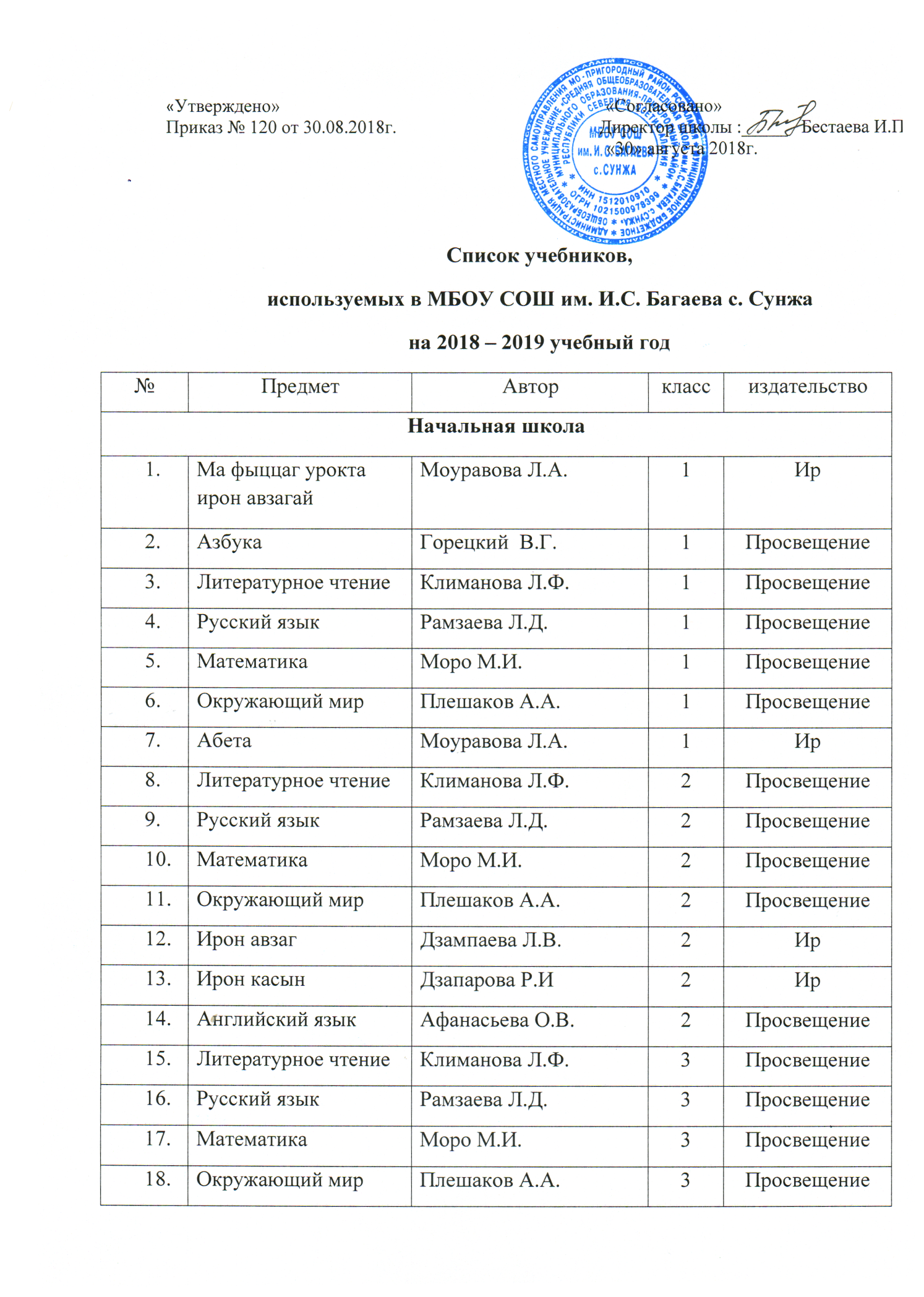 Английский языкАфанасьева О.В.          3  Просвещение Ирон авзагДзампаева Л.В.3ИрИрон касынДзапарова Р.И3ИрЛитературное чтениеКлиманова Л.Ф.4ПросвещениеРусский языкРамзаева Л.Д.4ПросвещениеОкружающий мирПлешаков А.А.4ПросвещениеМатематикаМоро М.И.4ПросвещениеИрон авзагСаламова Л.Б.4ИрИрон касынТуаева Р.И.4ИрФранцузский язык Кулигина А.С.4ПросвещениеНемецкий языкНемецкий язык4ПросвещениеОсновы духовно-нравственной культуры народов РоссииШемшурина А.И.     4      ПросвещениеРусский языкРусский языкРусский языкРусский языкРусский языкРусский языкЛадыженская Т.А.5      ПросвещениеРусский языкЛадыженская Т.А.6ПросвещениеРусский языкЛадыженская Т.А.7ПросвещениеРусский языкЛадыженская Т.А.8ПросвещениеРусский языкТростенцова Л.А., Ладыженская Т.А.9ПросвещениеРусский языкВласенков А.П.10ПросвещениеРусский языкСабаткоев Р.Б.11ПросвещениеРусская литератураРусская литератураРусская литератураРусская литератураРусская литератураРусская литератураКоровина В.Я.5ПросвещениеРусская литератураКоровина В.Я6ПросвещениеРусская литератураКоровина В.Я7ПросвещениеРусская литератураКоровина В.Я8ПросвещениеРусская литератураКоровина В.А, Журавлев В.Т.9ПросвещениеРусская литератураЗинин С.А., Сахаров В.И.10ПросвещениеРусская литератураЧеркезова М.В.11ПросвещениеИностранные языкиИностранные языкиИностранные языкиИностранные языкиИностранные языкиАнглийский языкАфанасьева О.В.5ПросвещениеАнглийский языкАфанасьева О.В6ПросвещениеАнглийский языкАфанасьева О.В.7ПросвещениеАнглийский языкАфанасьева О.В.9ПросвещениеНемецкий языкБим И.Л.5ПросвещениеНемецкий языкБим. И.Л.9ПросвещениеНемецкий языкБим И.Л.10ПросвещениеНемецкий языкБим И.Л.11ПросвещениеФранцузский языкКулигина А.С. 8ПросвещениеФранцузский языкГригорьева Е.Я.11ПросвещениеМатематикаМатематикаМатематикаМатематикаМатематикаМатематика  Никольский С.М.5ПросвещениеМатематикаНикольский С.М.6ПросвещениеМатематикаНикольский С.М.7ПросвещениеАлгебраМакарычев Ю.Н8ПросвещениеАлгебраМакарычев.Ю.Н.9ПросвещениеАлгебраНикольский С.М.10ПросвещениеАлгебраНикольский С.М.11ПросвещениеГеометрия Атанасян Л.С.7-9ПросвещениеГеометрия Атанасян Л.С.10ПросвещениеГеометрияАтанасян Л.С.11ПросвещениеИсторияИсторияИсторияИсторияИсторияИстория РоссииАрсентьев Н.М.6ПросвещениеИстория РоссииАрсентьев Н.М.7ПросвещениеИстория РоссииАрсентьев Н.М.8ПросвещениеИстория РоссииДанилов А.А.9ПросвещениеИстория РоссииУколова   В.И. Ревякин А.В.10ПросвещениеИстория РоссииИзмозик А.О.11ПросвещениеВсеобщая историяВигасин А.А.5ПросвещениеВсеобщая историяВигасин А.А.6ПросвещениеВсеобщая историяЮдовская А.Я.7ПросвещениеВсеобщая историяЮдовская А.Я.8ПросвещениеВсеобщая история Улунян А.А.11ПросвещениеИстория ОсетииБлиев М.М., Бзаров Р.С10-11ИрОбществознаниеОбществознаниеОбществознаниеОбществознаниеОбществознание77ОбществознаниеБоголюбов Л.Н6Просвещение78ОбществознаниеБоголюбов Л.Н.7Просвещение79ОбществознаниеБоголюбов Л.Н8Просвещение80ОбществознаниеБоголюбов Л.Н.9Просвещение81ОбществознаниеБоголюбов Л.Н.10Просвещение82Обществознание Боголюбов Л.Н.11ПросвещениеБиологияБиологияБиологияБиологияБиология83БиологияПономарёва И.Н5Вентана-Граф84БиологияПономарёва И.Н6Вентана-Граф85БиологияПономарёва И.Н7Вентана-Граф86БиологияДрагомилов А.Г.8Вентана-Граф87БиологияПономарева И.Н.9Вентана-Граф88БиологияПономарева И.Н.10Вентана-Граф89Биология Сонин И.С.11Дрофа90ГеографияДомагацких Е.М.5Русское слово91География Домогацких Е.М.6Русское слово92ГеографияДомогацких Е.М.7Русское слово93ГеографияДомогацких Е.М.8Русское слово94ГеографияАлексеев В.Д.9Русское слово95География Максаковский В.П.10Просвещение96ГеографияМаксаковский В.П.11Просвещение97География ОсетииА.Д. Бадов, Л.А.   М.Р. Дряев 8-9СемФизикаФизикаФизикаФизикаФизика98ФизикаПёрышкин А.А8Просвещение99ФизикаПёрышкин А.В.9Просвещение100ФизикаМякишев Г.Я.10Просвещение101Физика Мякишев Г.Я.11ПросвещениеХимияХимияХимияХимияХимия102ХимияГабриелян О.С.8Дрофа103ХимияГабриелян О.С.9Дрофа104Химия Габриелян О.С.10Дрофа105Химия Габриелян О.С.11ДрофаОБЖОБЖОБЖОБЖОБЖ106ОБЖСмирнов А.Т.8Просвещение107ОБЖСмирнов А.Т.10Просвещение108ОБЖСмирнов А.Т.11 ПросвещениеИнформатикаИнформатикаИнформатикаИнформатикаИнформатика109ИнформатикаБосова О.О7Бином110ИнформатикаБосова Л.Л.8Бином111ИнформатикаБосова Л.И.9Бином112ИнформатикаСемакин И.Г10Бином113ИнформатикаСемакин И.Г.11БиномАстрономияАстрономияАстрономияАстрономияАстрономия114АстрономияЧаругин В.М.10-11ПросвещениеЧерчениеЧерчениеЧерчениеЧерчениеЧерчение115ЧерчениеБотвинников А.8ПросвещениеИрон авзаг ама литератураИрон авзаг ама литератураИрон авзаг ама литератураИрон авзаг ама литератураИрон авзаг ама литература116Ирон авзагДзодзикова Л.Г5Сем 117Ирон авзагКокаева Л.Г.6Сем118Ирон авзагГабараев Н.Я.7Ир119Ирон авзагТаказов Х.А.8Ир120Ирон авзагТаказов Х.А.9Ир121Ирон авзагЦопанова Р.Г.10Сем122Ирон авзагКудзоева А.Ф.11Сем123Ирон литература Газдарова А.5Ир124Ирон литератураКантемирова Р.6Ир125Ирон литератураГаздарова А.Х7Ир126Ирон литератураДжикгаев Ш.Ф.8Ир127Ирон литератураДжикгаев Ш.Ф.9Ир128Ирон литератураДжусоев Н.Г.9Сем129Ирон литератураДжусоев Н.Г.10Сем130Ирон литератураКантемирова  Р.10Сем131Ирон литератураДжусоев Н.Г.11Сем132Ирон литератураГабисова А.11Сем133Традиционная культура осетинГазданова В.С.10-11Сем